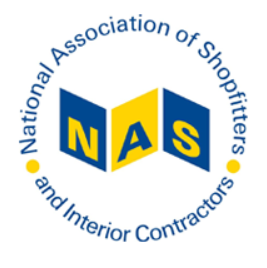 Full Name: HereDate of Birth: HereEducation: Name of school/academy or college here I am writing to you to express my interest to attend your college/company etc. to progress my learning. 
I believe I am a confident, capable, mature, conscientious, hardworking individual with an attention to detail, which will hopefully stand me in good stead with ???? and in life as general.I am currently studying/ volunteering/working here;  ???? In reaction to the Covid 19 Pandemic I ????? Put here how you approached the difficulties, did you do any e-learning/volunteering etc?My interest in Carpentry/Shopfitting/Site work etc started by ????? working with my Dad etc etc??? is something I aspire to do for my future career at college??? but also as my chosen career path. My inspirations are Parent/Grandparent/Teacher/Friend/Celebrity etc???. Give details why.As for my out of school/college activities/hobbies, I like to ??????I also play sports ??? Give details
I am a very sociable person?? throughout my life gaining friendships with ???  I settle in well in new environments …give examples??I consider myself to be a good friend, listener and compassionate towards others??? I would very much like to take the opportunity to thank for taking the time to read my personal statement. To be offered a place at your institution would be ????????I look forward to hearing from you.Regards,